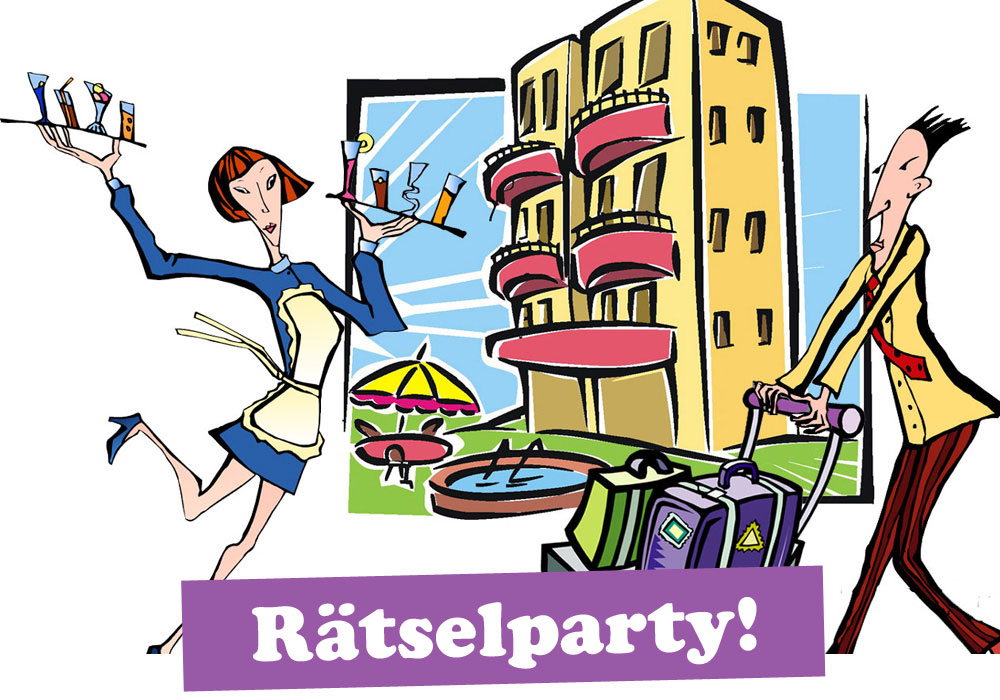 Hotelchef Herbert Heimle braucht Hilfe, um einem cleveren Dieb das Handwerk zu legen, der im Hotel sein Unwesen treibt. Sei dabei und hilf, das Hotelrätsel zu lösen und den Dieb zu entlarven!

Wann? Wo? Wie? Geben Sie Ihren Text hier ein…
